环境统计自主评估工具（ESSAT）引言以支持环境统计发展框架（FDES 2013）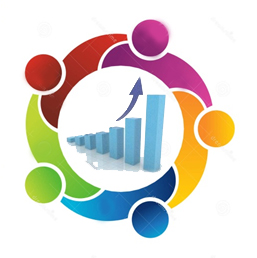 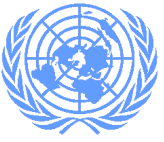 联合国统计司筹备2017年1月6日1.0版本背景2013年，联合国统计委员会第44届会议批准了环境统计发展框架，将其作为加强各国环境统计项目的框架，并认可其为“里约+20”峰会和2015年后发展议程后续行动中充分应对关于环境信息日益增长需求的有用工具。环境统计发展框架2013包括环境统计核心数据集和基本数据集，它们也被统计委员会通过。联合国统计司和环境统计专家小组合作开发了环境统计自主评估工具 （ESSAT），以支持环境统计发展框架2013。环境统计自主评估工具旨在协助各国：开发环境统计项目；收集各自的环境数据；评估环境统计状况以及与环境统计发展框架2013范围一致时国家环境统计的发展需求。环境统计自主评估工具的使用环境统计自主评估工具虽然被设计为问卷形式，但它应该作为多方利益相关者协商和讨论的指导手册。填写完成环境统计自主评估工具应成为对环境统计状况和环境统计发展战略计划进行全国磋商的有机组成部分。虽然类似倡议通常由国家统计局（NSO）或环境部门（或等同的国家机构）主导，但其应该通过在环境统计的生产、传播和使用中发挥积极作用的所有主要利益攸关者共同努力而推动实施。其他利益攸关机构可能包括部委（例如：农业部、能源部、水利部）、学术界和非政府组织的代表等。使用环境统计自主评估工具的所有利益攸关方对国家环境统计相关状况最好达成统一的认识。因此，建议国家设立或召开委员会、机构间工作小组或者专门工作组，聚集所有利益攸关方，讨论和商定反映本国情况的一套统一应答，商讨过程应清晰透明。在应用环境统计自主评估工具之前，建议最好阅读环境统计发展框架2013，以适当了解环境统计自主评估工具中使用的核心概念，并使用相同用语。对于第一部分，环境统计发展框架中最适用的部分是第一和第二章节。对于第二部分，第三和第四章节最适用。通过使用环境统计自主评估工具而系统化的信息可用于阐述基于各国需求、能力和资源的环境统计发展计划。制定计划时，可以设想环境统计发展框架2013对一些国家必不可少。使用环境统计发展框架的计划可以按顺序、分模块且渐进地制定，并且通过该工具确定的统计相关机构及合作伙伴在一段时间内加以实施。这种合作不仅对充分评估环境统计现状至关重要，而且是确定国家重点及环境统计发展战略要素的关键，利益攸关方对此行使自主权，承担责任，并为此负责。 环境统计自主评估工具的结构环境统计自主评估工具由两部分构成：第一部分为环境统计机构层面，第二部分为统计水平评估。第一部分和第二部分紧密相关，最好不要孤立看待。第一部分：环境统计机构层面第一部分关注国家统计的整体机构和组织结构以及环境统计在政策框架、职责、机构设置、组织、协作、资源和国际合作及运用方面的具体信息。因此，第一部分也许包含从管理或政策视角看来极其有趣的大量信息。其分为以下部分：机构的确定现存的环境相关国家政策国家统计的职责和组织环境统计的职责和组织环境统计的生产环境统计的使用环境统计数据生产的机构间合作环境统计现有和所需的资源国际和区域网络技术协助与培训环境统计的前进之路第二部分：统计水平评估环境统计自主评估工具的第二部分基于环境统计发展框架2013的环境统计基本数据集。其遵循环境统计发展框架的层次结构（按降序排列：要素、子要素、统计主题、统计），并作为工具评估环境统计基本数据集中单个统计的国家相关性、重要性、可用性及来源。它还有助于确定相关定性及定量数据的缺口，制定计划填补数据缺口，以根据国家重点、需求及现有资源加强环境统计。第二部分内容对于环境统计领域更加专业具体，可能需要很多利益攸关方的参与。环境统计发展框架2013的主要概念环境信息包括描述环境状态及其变化的定量和定性事实。定量环境信息通常以数据、统计信息和指标的形式生成，一般通过数据库、电子表格、汇编及年鉴发布。定性环境信息包括无法通过准确的定量描述来充分反映的对环境或其组成部分的描述（如：文本或图形）。环境数据指大量未经处理的对环境及相关进程的观察和测算。它们或许由国家统计系统通过统计调查（普查或抽样调查）收集或编制，或源于行政记录、地理数据库、名录库、清单、监测网络、主题测绘、遥感、科学研究和实地考察。环境统计是根据统计方法、标准和程序、合成并汇总的结构化环境数据。环境统计的作用是将环境和其他数据处理为有意义的统计数据以描述环境现状、趋势及影响它们的主要进程。不是所有环境数据都被用于生产环境统计。环境统计发展框架提供了一个识别环境数据及其他在其范围内数据的框架，有助于将数据结构化、合成并汇总为统计数列和指标。环境指标指经过选取的能够反映重要现象或动态的环境统计数据。环境指标以简单、直接、清晰并重要的方式合成并展示复杂的环境统计及其他统计数据。环境指标的产生是由于环境统计通常太多且太详细，无法满足政策制定者和公众的需求，且常需要进一步处理和解释才具有意义。环境指标可以采用如比率、比值或比例等多种形式，并在不同层级汇总生成。这些指标是为了评估与目标和具体目标相关的现在及未来的方向，评价和确定具体方案的影响，监测进展，测算一段时间内特定条件或情况的变化并传递信息。千年发展目标（MDG）及可持续发展目标（SDG）等政策框架、驱动力-压力-状态-影响-响应（DPSIR）框架以及国家环境/可持续发展指标数据集，通常被用于确定并构造指标。